Мови освітнього процесуМова навчання: українська

  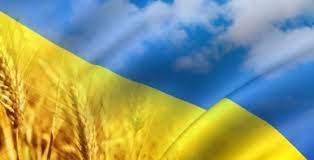 Мова, що вивчається: англійська мова (1-11 класи)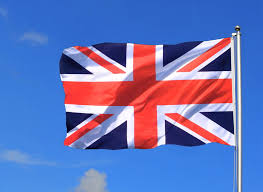 